                                        649477 с. Огнёвка ул. Школьная 12                          Тел. 8(38848) 21-4-67, факс: 8(38848) 21-3-80, E-mail: оghnievka@mail/ru_____________________________________________________________________________________РЕШЕНИЕ                              №  35-2                                              ЧЕЧИМ           03.07.2017 года                                                                                        с. Огневка Об отмене  Решения сельского Совета депутатов МО «Огневское сельское поселение» от 23.03.2016г.  № 24-5 «Об утверждении Положения о старосте  населенного  пункта Огневского сельского поселения Усть-Коксинского района Республики Алтай»  Руководствуясь законом Республики Алтай от 25.11.2016  № 76-РЗ, Уставом Огнёвского сельского поселения,  на основании протеста прокуратуры Усть-Коксинского района  от 13.06.2017 № 07-03-2017,  Совет депутатов Огневского сельского поселенияРЕШИЛ:1.Отменить Решение сельского Совета депутатов МО «Огневское сельское поселение» от 23.03.2016г.  № 24-5 «Об утверждении  Положения о старосте  населенного  пункта Огневского сельского поселения Усть-Коксинского района Республики Алтай»  2. Настоящее Решение вступает в силу с момента его официального обнародования.Глава МО Огнёвское сельское поселение                                        Л.В.КонопляРеспублика Алтай Усть-Коксинский районСельский Совет депутатов Огневского сельского поселения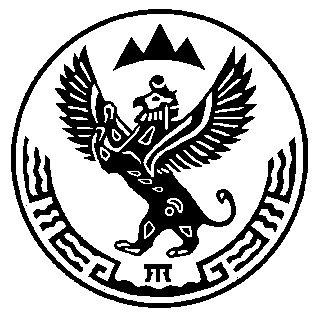 Алтай  РеспубликаКОКСУУ-ООЗЫ АЙМАКСООРУ  JУРТ                                                                                                       JЕЗЕЕЗИНИН  ДЕПУТАТТАРДЫ JYРТ     СОВЕДИ